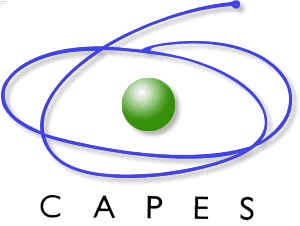 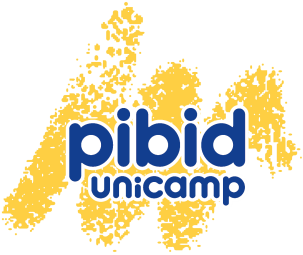 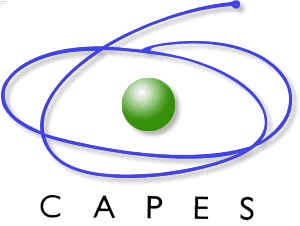 EDITAL DE SELEÇÃO BOLSISTAS Programa Institucional de Bolsa de Iniciação à Docência – PIBIDFaculdade de Educação/UNICAMPSubprojeto PIBID QuímicaCoordenação do Subprojeto: Profª Drª Nima Imaculada Spigolon Estão abertas, de 30/11 a 06/12 de 2016, as inscrições para o Processo Seletivo de Bolsistas de Iniciação à Docência para preencher vagas nas áreas de Química e Física - Programa Institucional de Bolsa de Iniciação à Docência (PIBID) – UNICAMP.I – DAS INSCRIÇÕESAs inscrições poderão ser feitas diretamente na Secretaria da Coordenação de Licenciaturas da Faculdade de Educação da UNICAMP, prédio principal, 1º andar, bloco B.II - PRÉ-REQUISITOS para inscriçãoEstar regularmente matriculado em um dos cursos:- Licenciatura Integrada Química/Física - Licenciatura em Química (noturno/diurno)- Licenciatura em Física (noturno/diurno)- Ter disponibilidade para atender o calendário de atividades do Projeto, considerando que as atividades na escola são desenvolvidas no período da manhã.III – DO LOCAL DE DESENVOLVIMENTO DAS ATIVIDADES Escola Estadual Barão Geraldo de RezendeR Jeronimo Pattaro, s/n – Barão Geraldo 
CEP: 13.084-110  CAMPINAS  São Paulo 
Telefone:  (19) 3289.1192IV – DO PROCESSO DE SELEÇÃOPré-SeleçãoAnálise do teste de Integralização e disponibilidade do candidato (Só serão avaliadas as inscrições que vierem acompanhadas dos testes de integralização e do relatório de matricula 2s/2016).Dada a natureza do programa, serão privilegiados os alunos que atendem à condição de iniciação à docência.EntrevistasOs candidatos selecionados na pré-seleção farão uma entrevista, realizada diretamente com o docente e supervisores responsáveis pelo subprojeto, no dia 12/12/2016. Finalizadas as entrevistas, o(s) nome(s) do(s) aprovado(s) no Processo de Seleção será(ão) divulgado(s) na página da Faculdade de Educação na web (http://www.fe.unicamp.br/), no dia 13/12/2016. O(s) estudante(s) selecionado(s) estará(ão) apto(s) a participar das atividades tão logo haja a disponibilidade de vagas.V - DOCUMENTAÇÃO NECESSÁRIA PARA INCLUSÃO DOS APROVADOS1) Curriculum  Vitae;2) Cópia da Integralização;3) Cópia: do CPF, do RG e de um comprovante de endereço;4) Cópia do comprovante dos dados bancários (a conta bancária não pode ser conjunta ou poupança, caso o aluno não tenha conta bancária terá que providenciar se for selecionado);5) Preenchimento de formulário de inscrição (será disponibilizado aos aprovados);6) Preenchimento do Termo de Compromisso (será disponibilizado aos aprovados).A inclusão dos aprovados na seleção será imediata, desse modo é importante que os candidatos já tenham em mãos os documentos necessários no momento da entrevista.Havendo um número de aprovados maior do que o número de vagas será elaborada uma lista de espera para atender as possíveis desistências ao longo do semestre.VI – COMPROMISSOS DO BOLSISTAO(s) bolsista(s) selecionado(s) se compromete(m) a desenvolver todas as atividades previstas no subprojeto. Eventuais alterações e adequações poderão ser feitas em comum acordo entre os participantes e a coordenação do subprojeto.VII – CALENDÁRIO30/11/2016– Abertura das Inscrições06/12/2016– Encerramento das Inscrições12/12/2016– Entrevista com os candidatos selecionados13/12/2016– Divulgação do resultado final do(s) candidato(s) aprovado(s).Coordenação do Subprojeto Licenciatura Integrada em Química e FísicaFaculdade de Educação/Caixa Postal  6120Universidade Estadual de Campinas - UNICAMPCEP: 13083-865 – Campinas, SP, BrasilFone: (19) 3521.5574